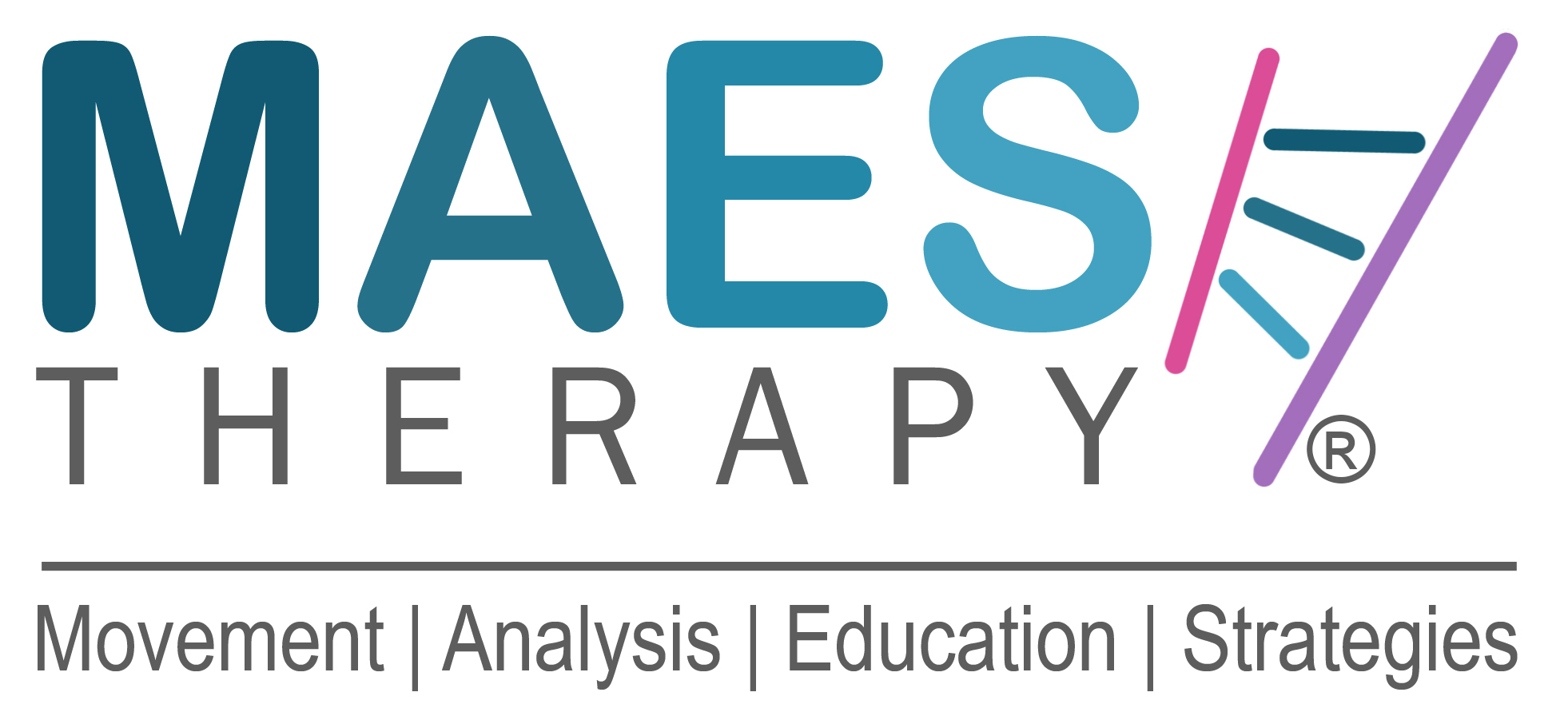 APPLICATION FORM     Name:        First Name:	                         	  Family Name:   Profession (PT, OT, SLT, Doctor) :- Work Place:Home Address:      E-mail ( Private )				  Mobile No:  M.A.E.S. Therapy Introduction Course - Online‘A better understanding of children with Cerebral Palsy and principles to improve their coordination’                   With this 2-Day Course, you will be introduced to M.A.E.S. Therapy and have an overview of the content that is developed during the 4-Week Foundation Course and gain an understanding of the clinical reasoning that defines the M.A.E.S. Approach.For the benefit of paediatric Therapists new or experienced (PT, OT, SLT) who wish to gain new knowledge and insights that open the opportunity to further develop excellent clinical reasoning and treatment skills, for the treatment of children with CP and similar neurodevelopmental conditions.Dates:     	         Thursday 25  & Friday 26 February 2021    2-Day Course         09.00 –17.00 Hours  UK timeVenue     	         Online via Zoom, London, UK TimeCourse Leaders:     Jean-Pierre Maes  MSCP,  Consultant Neuro-Developmental Physiotherapist,                                    Director MAES Therapy International  &   M.A.E.S. TeamCourse Participant Criteria: Participants must be qualified Therapists (PT, OT, SLT) or medical Doctors who are preferably already working in paediatrics/ with children with CP or similar neurodevelopmental conditions. Course Participant Attendance: Course Participants are aware that they must attend the 2 days in full. Part attendance is not allowed. Course Fee:             £195 GBP  /  €215  Euros 		          Payment due by  20 February 2021Application: Places on the course are limited and allocated on a first come first served basis.  To apply for a place on this course, please complete this Application Form and e-mail to:  Course Organiser:   Jonathan Salsbury MIoD, Development DirectorM.A.E.S. Therapy InternationalT:  0044  (0)7787 435790    E:  jsalsbury@maestherapy.comHow to Pay:   Receipt of a completed Application Form and then payment will secure a booking.   Upon receipt of the full Course Fee, you will receive an email confirming your  Registration and place on the course.Bank Details and Payment instructions: Payment Method 1 –  £ GBPFor clients paying in £ GBP, please make payment to the following UK account:  	Name of Account:		Mr J. Maes	Bank: 		Lloyds Bank	Address:	841 High Road, 
		North Finchley
		London, N12 8PX 				UK	Sort code: 		77-91-36	Account number: 	66749968	IBAN  (International Bank Account Number):  	GB86LOYD779136667499 68	BIC    (Branch Identification Code):     LOYDGB21J36	Important:Please put a clear Reference (ideally family name or organisation name), so that we can easily identify the payment.Bank Charges & Exchange Rate Fees:Please consider the costs of Bank Fees and any Exchange Rate currency conversion charges you will need to pay when making the payment. The cost of bank charges/fees need to be added, so that the amount received is the amount due.The amount received into the account should not less because bank costs have been deducted from the payment being made.Payment Method 2 – € EurosFor clients who wish to avoid paying currency exchange rates and transfer fees, and prefer to pay from a Euro account, please make payment to the following Belgian Euro account:  	Name of Account:	           Jean-Pierre Maes	Bank: 	           BNP Parabis Fortis	Address:	Gemeenteplein 1                                                      3560 Lummen                                                      Belgium	IBAN  (International Bank Account Number):   BE52 0012 2048 4009	BIC    (Branch Identification Code):     GEBABEBB	Important:	Please put a clear Reference  (Child’s First Name, Family Name), so that we can 	easily identify the payment.www.maestherapy.com